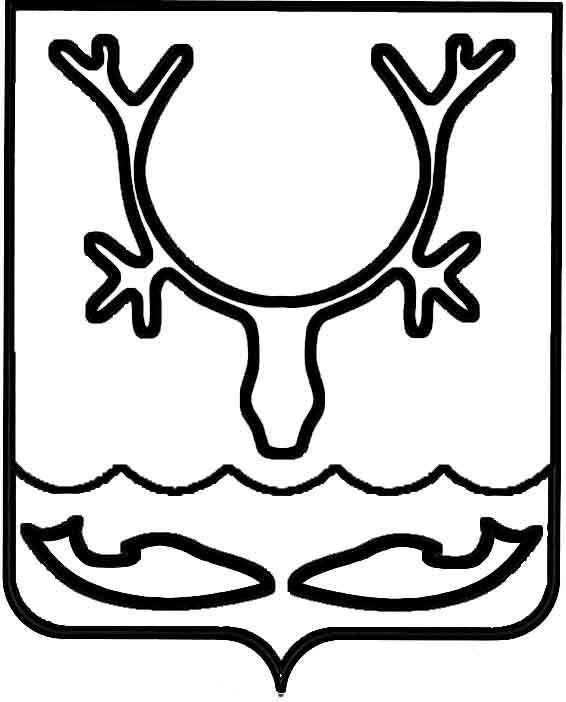 Администрация муниципального образования
"Городской округ "Город Нарьян-Мар"ПОСТАНОВЛЕНИЕВо исполнение Федерального закона от 21.12.1994 № 68-ФЗ "О защите населения и территорий от чрезвычайных ситуаций природного и техногенного характера", постановления Правительства Российской Федерации от 30.12.2003 № 794 "О единой государственной системе предупреждения и ликвидации чрезвычайных ситуаций", постановления Администрации МО "Городской округ "Город Нарьян-Мар" от 24.02.2009 № 268 "Об утверждении Положения о Нарьян-Марском городском звене Ненецкой окружной подсистемы единой государственной системы предупреждения 
и ликвидации чрезвычайных ситуаций", пункта 1.1 протокола заседания комиссии 
по предупреждению и ликвидации чрезвычайных ситуаций и обеспечению пожарной безопасности муниципального образования "Городской округ "Город Нарьян-Мар" 
от 15.04.2022 № 2, в целях подготовки и проведения мероприятий по безопасному пропуску весеннего половодья на территории муниципального образования "Городской округ "Город Нарьян-Мар" в 2022 году Администрация муниципального образования "Городской округ "Город Нарьян-Мар"П О С Т А Н О В Л Я Е Т:Ввести с 08 часов 30 минут 18.04.2022 режим повышенной готовности 
для органов управления и сил Нарьян-Марского городского звена Ненецкой окружной подсистемы единой государственной системы предупреждения и ликвидации чрезвычайных ситуаций.Границы зоны повышенной готовности определить в пределах территории         муниципального образования "Городской округ "Город Нарьян-Мар".Рекомендовать руководителям предприятий и организаций, расположенных на территории муниципального образования "Городской округ "Город Нарьян-Мар", на базе которых созданы нештатные аварийно-спасательные формирования 
и аварийно-восстановительные формирования, уточнить списочный состав формирований, контактные телефоны, время сбора и количество привлекаемой техники при угрозе возникновения и (или) возникновении чрезвычайной ситуации.Начальнику отдела ГО и ЧС, мобилизационной работы Администрации              муниципального образования "Городской округ "Город Нарьян-Мар" (Стаич М.Ю.) обеспечить своевременное доведение до органов управления и сил Нарьян-Марского городского звена муниципального образования "Городской округ "Город Нарьян-Мар" оперативной информации при угрозе возникновения и (или) возникновении чрезвычайных ситуаций.Настоящее постановление вступает в силу со дня его подписания и подлежит официальному опубликованию.18.04.2022№480О введении режима повышенной готовности для органов управления и сил             Нарьян-Марского городского звена Ненецкой окружной подсистемы единой государственной системы предупреждения и ликвидации чрезвычайных ситуацийИ.о. главы города Нарьян-Мара А.Н. Бережной